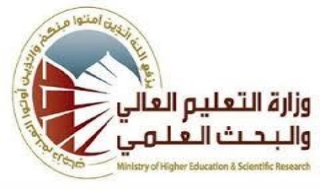 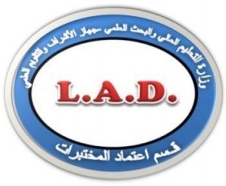 وزارة التعليم العالي و البحث العلميجهاز الاشراف والتقويم العلميدائرة ضمان الجودةقسم اعتماد المختبرات((تصنيف جودة المختبرات التخصصية التعليمية))الجامعة : البصرةالكلية :العلوم القسم : المختبر :                                                   رمز المختبر:درجة التقييم :   (       )                                                                            مشرف المختبر                                                       رئيس القسم                                                              الاسم :                                                                   الاسم :                                                           التوقيع :                                                                 التوقيع :((تصنيف جودة المختبرات التعليمية))Laboratory Quality ranking (LQ Ranking ) For GLPالدرجة النهائية للمختبر (                )                 المسؤول الفني للمختبر                                                                                                     مسؤول الاعتماد المختبري              الاسم .....................................                                                                                     الاسم .........................................              التوقيع ......................................                                                                                  التوقيع ...........................................  عدد المختبرات    (              )  لكل قسمـــــــــــــــــــــــــــــــــــــــــــــــــــــــــــــــــــــــــــــــــــــــــــــــــــــــــــــــــــــــــــــــــــــــــــــــــــــــــــــــــــــــــــــــــــــــــــــــــــــــــــــــــــــــــــــــــــــــــــــــــــــــــــــــــــــــــــعدد الأقسام (                   ) لكل كلية                            عدد المختبرات (                    ) في الكليةالدرجة المضافة للكلية              الدرجة النهائية للكلية = نقاط الكلية + الدرجات المضافة                                                                                                                              مصادقة عميد الكليةـــــــــــــــــــــــــــــــــــــــــــــــــــــــــــــــــــــــــــــــــــــــــــــــــــــــــــــــــــــــــــــــــــــــــــــــــــــــــــــــــــــــــــــــــــــــــــــــــــــــــــــــــــــــــــــــــــــــــــــــــــــــــــــــــــــــــــــ                              عدد الكليات (                        )                       الدرجة النهائية   (             ) رقما   (                                                          ) كتابة                                                                                                                         مصادقة رئيس الجامعةــــــــــــــــــــــــــــــــــــــــــــــــــــــــــــــــــــــــــــــــــــــــــــــــــــــــــتالمؤشرالتوصيفالتوصيفالدرجةدرجة المؤشرالمرفقات الدلالة والإثبات الملاحظات1القيادة والإدارةأ- مشرف المختبراستاذاستاذ مساعدمدرسمدرس مساعد332115أمر جامعي بالعنوان واللقب + أمر تسلم مهام مشرف المختبر 1القيادة والإدارةب- مسؤول فنيدبلوم فني على الأقل 215أمر تسلم مهام المسؤول الفني1القيادة والإدارةعدد العاملين على ملاك المختبر4 فأكثر32106415ترفق نسخة من الأوامر الإدارية بأسماء الهيئة التدريسية وألقابهم ومجال عملهم في المختبر على قرص مدمج (CD)على ان يكون اعداد القائمين على تشغيل المختبر متناسب مع تخصص المختبر واعداد الطلبة بنسبة لا تزيد عن (1-10 طالب) لكل مجموعة2تأمين منظومات الحماية الجماعيةمنظومة الإنذار المبكرمنظومة التهويةالمطافئ وحسب تخصص المختبرمنظومة الإنذار المبكرمنظومة التهويةالمطافئ وحسب تخصص المختبر3339صور للمنظومة على قرص مدمج (CD)3التصميم المدني للمختبراتغرفة المختبرغرفة تحضير النماذجغرفة الإدارةغرفة المختبرغرفة تحضير النماذجغرفة الإدارة72110صورة للتصميم المدني لبناية المختبرات على قرص مدمج (CD)4برامج الدورات التدريبية للعاملين في المختبردورة مدقق داخلي او رئيس مدققيندورة في متطلبات وثائق الجودة او دليل الجودةدورات تخصصية في تخصص المختبردورة في المواصفة الدولية الايزو(27001 أمن المعلومات)دورة في GLP الخاص بالحاسبات أو GCLP وبحسب اختصاص المختبردورة مدقق داخلي او رئيس مدققيندورة في متطلبات وثائق الجودة او دليل الجودةدورات تخصصية في تخصص المختبردورة في المواصفة الدولية الايزو(27001 أمن المعلومات)دورة في GLP الخاص بالحاسبات أو GCLP وبحسب اختصاص المختبرشهادة اجتياز 3درجاتشهادة مشاركة درجة واحدة15نسخة من الشهادات على قرص مدمج (CD)5برامج الإدامة للأجهزة والمعداتبرنامج ترميز الأجهزة والمواد المختبرية الموحدبرنامج الصيانة الدوريةبرنامج خطة معايرهبرنامج تدريب العاملينبرنامج ترميز الأجهزة والمواد المختبرية الموحدبرنامج الصيانة الدوريةبرنامج خطة معايرهبرنامج تدريب العاملين533415ترفق نسخة من كل برنامج  على قرص مدمج (CD)6العناوين الخاصة بالمختبرات والوثائق المعلنةوجود عناوين للغرف والمختبراتتعريف العاملين في المختبر وتخصصاتهمأهداف الخاصة بالمختبرمخطط موقع المختبر ضمن البناية  وتحديد مخارج الطوارئ وجود عناوين للغرف والمختبراتتعريف العاملين في المختبر وتخصصاتهمأهداف الخاصة بالمختبرمخطط موقع المختبر ضمن البناية  وتحديد مخارج الطوارئ 233210ترفق صور لكل فقرة على قرص مدمج (CD)7الشهادات التقديرية وكتب الشكر للعاملين في المختبر على مدار سنة التقييمشهادة تقديرية دوليةشهادة تقديرية محليةكتاب شكرشهادة تقديرية دوليةشهادة تقديرية محليةكتاب شكر3216ترفق صور من الشهادات التقديرية على قرص مدمج (CD)8مستلزمات الحماية الفردية والوسائط المرئيةسبورة ذكية او شاشة عرض او فيدو كونفرس (محادثة فيديوية)صدرية او بدلة عملكفوف او كماماتنظارات واقية او قناع سبورة ذكية او شاشة عرض او فيدو كونفرس (محادثة فيديوية)صدرية او بدلة عملكفوف او كماماتنظارات واقية او قناع 422210صور توثيق فقرات على قرص (CD)9تأمين مستلزمات والسلامة المختبريةالعلامات الإرشاديةالعلامات التحذيريةالمنظفات والمطهراتصندوق الإسعافات الأوليةحاوياتالعلامات الإرشاديةالعلامات التحذيريةالمنظفات والمطهراتصندوق الإسعافات الأوليةحاوياتدرجتين لكل فقرة منفذة10ترفق صور اثباتية على قرص (CD)10عدد الطلبة ضمن المختبر25 طالبأكثر من 25 طالب25 طالبأكثر من 25 طالب737تحدد المساحة الكلية للمختبربواقع 2,5 متر مربع لكل طالب في المختبر11الطرائق الاجرائيةاجراءات تنفيذ الطرائقب الاجرائية المعدة من قبل وزارتنااجراءات تنفيذ الطرائقب الاجرائية المعدة من قبل وزارتنا3 درجات لكل طريقة15تالمؤشرالتوصيفالدرجة الحد الأعلى للدرجةالمرفقات والأدلةالملاحظات1عدد المختبرات والورشأكثر من 75 أكثر من 50 أكثر من 25 3213توثيق أسماء وأعداد المختبرات2عدد العيادات التعليميةاكثر من 10اكثر من 5اكثر من 23213توثيق اعداد العيادات مع صوره لكل عيادة2براءات الاختراعأكثر من   5 من 2 – 5 واحده  5315نسخة من البراءة4منظومة الإطفاء الذاتي / خراطيم المياه22صورة للمنظومة5منظومة التأريض ومانعة الصواعق11صورة موثقة